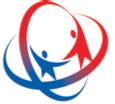 Busan International Foreign SchoolGrade 5 Exhibition    Grade 5 Exhibition TimetablePERIOD 1PERIOD 2PERIOD 3PERIOD 4PERIOD 5PERIOD 6MondayPELibraryEXHIBITIONHomeroomEXHIBITIONEXHIBITIONMondayPEHomeroomEXHIBITIONARTEXHIBITIONEXHIBITIONMondayHomeroomMusicEXHIBITIONHomeroomEXHIBITIONEXHIBITIONTuesdayHomeroomEXHIBITIONArtMusicKoreanEXHIBITIONTuesdayPEEXHIBITIONHomeroomHomeroomKoreanEXHIBITIONTuesdayHomeroomEXHIBITIONHomeroomLibraryKoreanEXHIBITIONWednesdayHomeroomEXHIBITIONEXHIBITIONEXHIBITIONMusicPEWednesdayHomeroomEXHIBITIONEXHIBITIONEXHIBITIONMusicPEWednesdayHomeroomEXHIBITIONEXHIBITIONEXHIBITIONMusicArtThursdayHomeroomHomeroomKoreanArtEXHIBITIONEXHIBITIONThursdayLibraryArtKoreanHomeroomEXHIBITIONEXHIBITIONThursdayHomeroomHomeroomKoreanHomeroomEXHIBITIONEXHIBITIONFridayAssembly/ HRHomeroomHomeroomHomeroomKoreanEXHIBITIONFridayAssembly/ HRMusicHomeroomHomeroomKoreanEXHIBITIONFridayAssembly/ HRHomeroomArtPEKoreanEXHIBITION